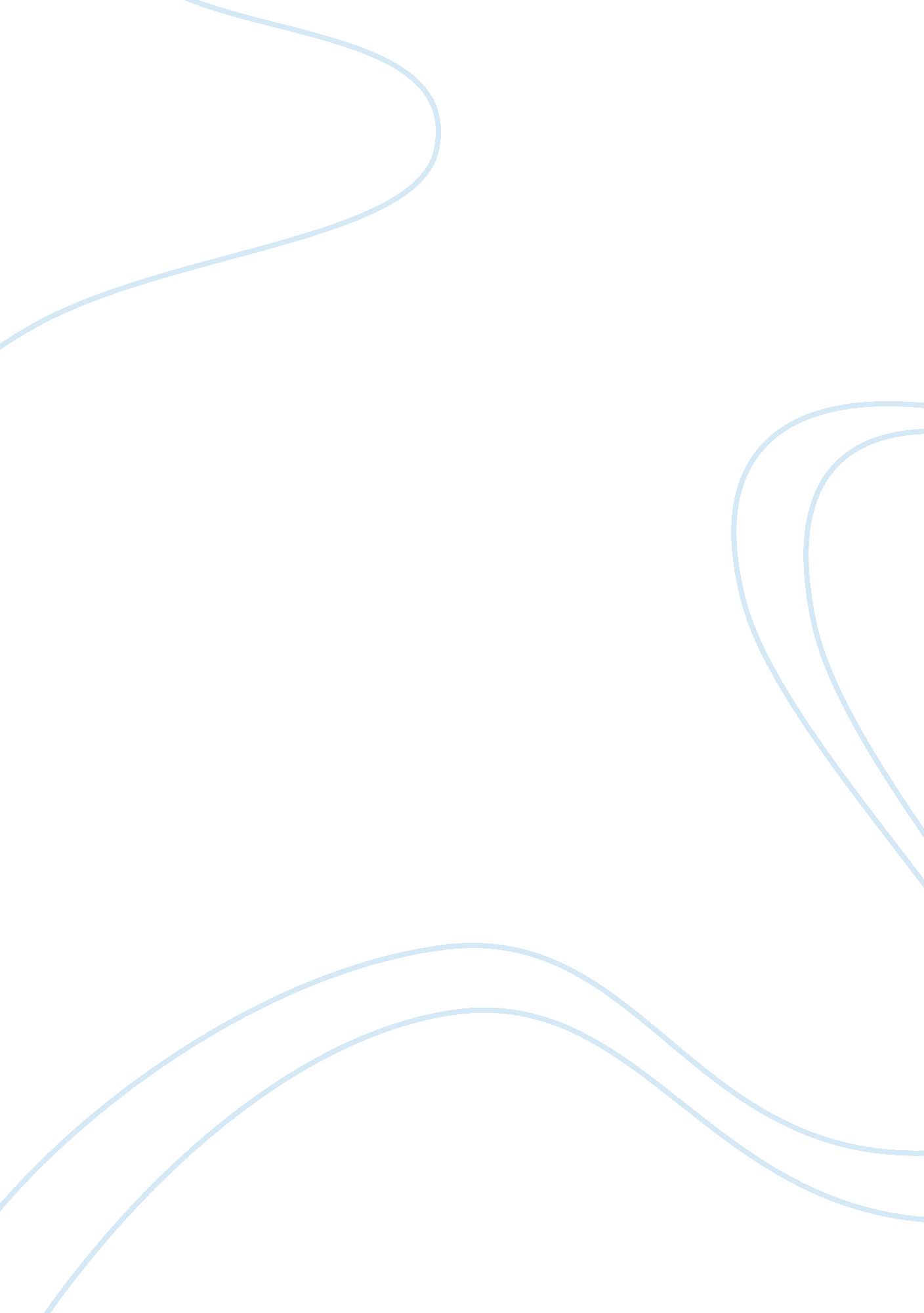 Management critical thinking examplesBusiness, Marketing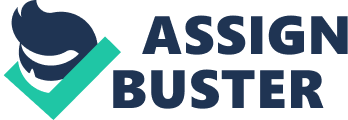 Introduction: United States is well suited for organizational expansion. It is well suited for organizational expansion because its economy is already mature. Over the years the economy of the United States has been growing dramatically. Economic growth has promoted the development of infrastructures in United States. Many items such as education, health and transportation facilities are easily accessible. Development in the transport system has promoted trade within the country since many producers can transport their products to the market at ease. 
In addition, the availability of means of transport enables marketers to reach the market in good time. Marketers always prefer to reach the market in good time in order for them to start selling their products earlier. At the same time the presence of good infrastructures means perishable products can easily be transported to the market hence there is no chance of perishable products to expire. 
The United States population has a high level of education standards. Majority of the population have attained high standards of education. Therefore business organizations can sell their products to consumers through the internet. High education standards in United States mean consumers can purchase their products online. 
Political stability in the city also promote trade activities, it has increased trading activities. Hence there are no chances of nationalization or political expropriation which always affects trading activities of a country. There is no corruption and political wrangles which could destabilize the economy of a country. Hence investors and interested business organizations should not fear to expand their organizations situated in the United States since it is a secure country to invest in. 
In additional political stability attracts investors since investors prefer to invest in secured places. The country is well administered using the rule of law where all citizens are abided to the law. Therefore all business people are well protected by the constitution of the country. Basically there are no greater risks to investors. 
The macro economic environment of the United States is very stable. This is another reason why organizations and investor should invest in the United States. The population of the United States is very high meaning the level of consumption of products is very high. With the level of population growing at a high rate, organizations should take this advantage and expand their level of production in order to supply enough products that will satisfy the growing population. Expanding a business organization is both a current and feature strategy that will increase the profit of an organization. 
The economy growth of the United States has been on a steady growth in recent years. The level of employment has reduced tremendously due to good economic policies. Creation of employment opportunity has increased the income level of the population thus also increasing the level of consumption. This has initiated economic growth hence promoting economic stability of the nation. The wealth of the society is also evenly distributed thus business managers could open new branches of their organization at various cities of the country. 
business managers who want to invest in the united states should be aware of the presence of high competition in the market. the business fratenity has attracted many enterprenuers with a lot of experince in the business field. high level of business management is required for a business organization to survive in the market competition. with effective management a business organization can achieve great success in the united states. References Kotabe, Masaki and Kristiaan Helsen, (2007), Global Marketing Management, 3rd Edition, John Wiley & Sopns, Inc, publishers, Copyright 2004, ISBN 0-471-23062-6 
Altstiel, Tom, and Jean Grow, (2002), Advertising Strategy: Creative Tactics From the Outside/In. CA: Sage Publication Inc. 2006. Print. 
Wernick, Andrew (2001) " Promotional Culture: Advertising, Ideology and Symbolic Expression (Theory, Culture & Society S.)", London: Sage Publications Ltd, ISBN 0-8039-8390-5 